Lomake lähetetään osoitteella Kainuun ympäristöterveyspalvelut, Tehdaskatu 11, 87100 Kajaani 
tai sähköpostitse osoitteella ymparistoterveys@sotkamo.fi. Ilmoitus sairastumisesta voidaan tehdä myös puhelimitse oman alueesi terveystarkastajalle. Täytetään soveltuvin osin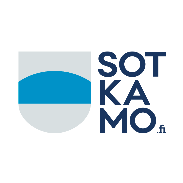 Ilmoitus ruokamyrkytysepäilystäDnro ja saapumispäivämäärä (viranomainen täyttää)1. IlmoittajaIlmoittajan asema sairastunut       keittiötyöntekijä sairastunut       keittiötyöntekijä sairastunut       keittiötyöntekijä sairastunut       keittiötyöntekijä sairastunut       keittiötyöntekijä sairastunut       keittiötyöntekijä sairastunut       keittiötyöntekijä1. IlmoittajaIlmoittajan asema  muu, mikä          muu, mikä          muu, mikä          muu, mikä          muu, mikä          muu, mikä          muu, mikä        1. IlmoittajaIlmoittajan nimi, osoite ja postitoimipaikka Ilmoittajan nimi, osoite ja postitoimipaikka Ilmoittajan nimi, osoite ja postitoimipaikka Ilmoittajan nimi, osoite ja postitoimipaikka Puhelinnumero ja sähköpostiosoitePuhelinnumero ja sähköpostiosoitePuhelinnumero ja sähköpostiosoitePuhelinnumero ja sähköpostiosoite2. RuokailuMISSÄ epäilty ruoka on syöty?MISSÄ epäilty ruoka on syöty?MISSÄ epäilty ruoka on syöty?2. RuokailuMILLOIN ruokailu on tapahtunut?MILLOIN ruokailu on tapahtunut?MILLOIN ruokailu on tapahtunut?2. RuokailuMITÄ tarjolla olevia elintarvikkeita söit (myös leivät ja juomat)?MITÄ tarjolla olevia elintarvikkeita söit (myös leivät ja juomat)?MITÄ tarjolla olevia elintarvikkeita söit (myös leivät ja juomat)?MITÄ tarjolla olevia elintarvikkeita söit (myös leivät ja juomat)?MITÄ tarjolla olevia elintarvikkeita söit (myös leivät ja juomat)?SöinEn syönytEn muista2. Ruokailu2. Ruokailu2. Ruokailu2. Ruokailu2. Ruokailu2. Ruokailu2. Ruokailu2. Ruokailu2. RuokailuMitä sairastunut epäilee oireiden aiheuttajaksiMitä sairastunut epäilee oireiden aiheuttajaksiMitä sairastunut epäilee oireiden aiheuttajaksi3. OireetOireiden alkamisajankohta (pvm, klo)               Oireiden alkamisajankohta (pvm, klo)               Oireiden alkamisajankohta (pvm, klo)               Oireiden alkamisajankohta (pvm, klo)               Oireiden alkamisajankohta (pvm, klo)               Oireiden alkamisajankohta (pvm, klo)               Oireiden alkamisajankohta (pvm, klo)               Oireiden alkamisajankohta (pvm, klo)               3. OireetOireOireKylläOireiden kesto (h) tuntiaOireiden kesto (h) tuntiaOireiden kesto (h) tuntiaOireiden kesto (h) tuntiaOireiden kesto (h) tuntia3. OireetPahoinvointiPahoinvointi3. OireetOksenteluOksentelu3. OireetRipuliRipuli3. OireetMahakipuMahakipu3. OireetPäänsärkyPäänsärky3. OireetVäsymysVäsymys3. OireetKuume Kuume 3. OireetLihaskipuLihaskipu3. OireetNivelkipuNivelkipu3. OireetVerta ulosteessaVerta ulosteessa3. OireetMuu, mikäMuu, mikä4. LisätiedotMuiden ruokailuun osallistuneiden määrä ja oliko heissä sairastuneita?Muiden ruokailuun osallistuneiden määrä ja oliko heissä sairastuneita?Muiden ruokailuun osallistuneiden määrä ja oliko heissä sairastuneita?4. LisätiedotOnko ilmoittajan lähipiirissä ollut vastaavia oireita viimeisen viikon aikana?Onko ilmoittajan lähipiirissä ollut vastaavia oireita viimeisen viikon aikana?Onko ilmoittajan lähipiirissä ollut vastaavia oireita viimeisen viikon aikana?4. LisätiedotOletko ollut ulkomailla tai matkustanut kotimaassa 2 viikon aikana ennen sairastumistasi?Oletko ollut ulkomailla tai matkustanut kotimaassa 2 viikon aikana ennen sairastumistasi?Oletko ollut ulkomailla tai matkustanut kotimaassa 2 viikon aikana ennen sairastumistasi?4. LisätiedotOletko saanut hoitoa sairastumisen vuoksi?Oletko saanut hoitoa sairastumisen vuoksi?Oletko saanut hoitoa sairastumisen vuoksi?4. LisätiedotMuut lisätiedotMuut lisätiedotMuut lisätiedotPäiväys ja allekirjoitusPäivämäärä                 PaikkaPäivämäärä                 PaikkaPäivämäärä                 PaikkaAllekirjoitus ja nimenselvennysAllekirjoitus ja nimenselvennysAllekirjoitus ja nimenselvennysAllekirjoitus ja nimenselvennysAllekirjoitus ja nimenselvennysLomake lähetetään osoitteella Kainuun ympäristöterveyspalvelut, Tehdaskatu 11, 87100 Kajaani 
tai sähköpostitse osoitteella ymparistoterveys@sotkamo.fi. Ilmoitus sairastumisesta voidaan tehdä myös puhelimitse oman alueesi terveystarkastajalle. 